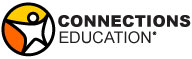 Physical Activity LogDirections: Record your physical activity for each day in the chart below. Below is the required and recommendations from states that have policies. Check with your teacher to confirm the number of minutes required per week for this log.You will need to fill in this chart with the type of exercise(s) you complete and the amount of time you spent exercising. You must include the date, description of exercise, number of minutes, and total number of minutes per week.You will use one log for the entire course. There are 35 weeks in this log, use the number of weeks appropriate for your course. Yearlong courses have 34 weeks and semester courses have 17 weeks. There are extra weeks on this chart that you might not need, but you should fill in the chart as accurately as possible. If you have additional information, you can fill in the comments section at the bottom. You will submit this document to your teacher at the end of each unit. Comments: StateMinutes of Physical ActivityArizonaRecommended 60 minutes per dayCaliforniaRequire 400 minutes for every 10 school daysIdahoRecommended at least 60 minutes per dayMinnesotaRecommended 150 minutes per weekWeek/DayMondayTuesdayWednesdayThursdayFridaySaturdaySundayTotal TimeWeek 1Date:Exercise:Minutes:Date:Exercise:Minutes:Date:Exercise:Minutes:Date:Exercise:Minutes:Date:Exercise:Minutes:Date:Exercise:Minutes:Date:Exercise:Minutes:Total Minutes for Week 1: Week 2Date:Exercise:Minutes:Date:Exercise:Minutes:Date:Exercise:Minutes:Date:Exercise:Minutes:Date:Exercise:Minutes:Date:Exercise:Minutes:Date:Exercise:Minutes:Total Minutes for Week 2: Week 3Date:Exercise:Minutes:Date:Exercise:Minutes:Date:Exercise:Minutes:Date:Exercise:Minutes:Date:Exercise:Minutes:Date:Exercise:Minutes:Date:Exercise:Minutes:Total Minutes for Week 3:Week 4Date:Exercise:Minutes:Date:Exercise:Minutes:Date:Exercise:Minutes:Date:Exercise:Minutes:Date:Exercise:Minutes:Date:Exercise:Minutes:Date:Exercise:Minutes:Total Minutes for Week 4: Week 5Date:Exercise:Minutes:Date:Exercise:Minutes:Date:Exercise:Minutes:Date:Exercise:Minutes:Date:Exercise:Minutes:Date:Exercise:Minutes:Date:Exercise:Minutes:Total Minutes for Week 5:Week 6Date:Exercise:Minutes:Date:Exercise:Minutes:Date:Exercise:Minutes:Date:Exercise:Minutes:Date:Exercise:Minutes:Date:Exercise:Minutes:Date:Exercise:Minutes:Total Minutes for Week 6:Week 7Date:Exercise:Minutes:Date:Exercise:Minutes:Date:Exercise:Minutes:Date:Exercise:Minutes:Date:Exercise:Minutes:Date:Exercise:Minutes:Date:Exercise:Minutes:Total Minutes for Week 7:Week 8Date:Exercise:Minutes:Date:Exercise:Minutes:Date:Exercise:Minutes:Date:Exercise:Minutes:Date:Exercise:Minutes:Date:Exercise:Minutes:Date:Exercise:Minutes:Total Minutes for Week 8:Week 9Date:Exercise:Minutes:Date:Exercise:Minutes:Date:Exercise:Minutes:Date:Exercise:Minutes:Date:Exercise:Minutes:Date:Exercise:Minutes:Date:Exercise:Minutes:Total Minutes for Week 9:Week 10Date:Exercise:Minutes:Date:Exercise:Minutes:Date:Exercise:Minutes:Date:Exercise:Minutes:Date:Exercise:Minutes:Date:Exercise:Minutes:Date:Exercise:Minutes:Total Minutes for Week 10:Week 11Date:Exercise:Minutes:Date:Exercise:Minutes:Date:Exercise:Minutes:Date:Exercise:Minutes:Date:Exercise:Minutes:Date:Exercise:Minutes:Date:Exercise:Minutes:Total Minutes for Week 11:Week 12Date:Exercise:Minutes:Date:Exercise:Minutes:Date:Exercise:Minutes::Date:Exercise:Minutes:Date:Exercise:Minutes:Date:Exercise:Minutes:Date:Exercise:Minutes:Total Minutes for Week 12:Week 13Date:Exercise:Minutes:Date:Exercise:Minutes:Date:Exercise:Minutes:Date:Exercise:Minutes:Date:Exercise:Minutes:Date:Exercise:Minutes:Date:Exercise:Minutes:Total Minutes for Week 13:Week 14Date:Exercise:Minutes:Date:Exercise:Minutes:Date:Exercise:Minutes:Date:Exercise:Minutes:Date:Exercise:Minutes:Date:Exercise:Minutes:Date:Exercise:Minutes:Total Minutes for Week 14:Week 15Date:Exercise:Minutes:Date:Exercise:Minutes:Date:Exercise:Minutes:Date:Exercise:Minutes:Date:Exercise:Minutes:Date:Exercise:Minutes:Date:Exercise:Minutes:Total Minutes for Week 15:Week 16Date:Exercise:Minutes:Date:Exercise:Minutes:Date:Exercise:Minutes:Date:Exercise:Minutes:Date:Exercise:Minutes:Date:Exercise:Minutes:Date:Exercise:Minutes:Total Minutes for Week 16:Week 17Date:Exercise:Minutes:Date:Exercise:Minutes:Date:Exercise:Minutes:Date:Exercise:Minutes:Date:Exercise:Minutes:Date:Exercise:Minutes:Date:Exercise:Minutes:Total Minutes for Week 17:Week 18Date:Exercise:Minutes:Date:Exercise:Minutes:Date:Exercise:Minutes:Date:Exercise:Minutes:Date:Exercise:Minutes:Date:Exercise:Minutes:Date:Exercise:Minutes:Total Minutes for Week 18:Week 19Date:Exercise:Minutes:Date:Exercise:Minutes:Date:Exercise:Minutes:Date:Exercise:Minutes:Date:Exercise:Minutes:Date:Exercise:Minutes:Date:Exercise:Minutes:Total Minutes for Week 19:Week 20Date:Exercise:Minutes:Date:Exercise:Minutes:Date:Exercise:Minutes:Date:Exercise:Minutes:Date:Exercise:Minutes:Date:Exercise:Minutes:Date:Exercise:Minutes:Total Minutes for Week 20:Week 21Date:Exercise:Minutes:Date:Exercise:Minutes:Date:Exercise:Minutes:Date:Exercise:Minutes:Date:Exercise:Minutes:Date:Exercise:Minutes:Date:Exercise:Minutes:Total Minutes for Week 21:Week 22Date:Exercise:Minutes:Date:Exercise:Minutes:Date:Exercise:Minutes:Date:Exercise:Minutes:Date:Exercise:Minutes:Date:Exercise:Minutes:Date:Exercise:Minutes:Total Minutes for Week 22:Week 23Date:Exercise:Minutes:Date:Exercise:Minutes:Date:Exercise:Minutes:Date:Exercise:Minutes:Date:Exercise:Minutes:Date:Exercise:Minutes:Date:Exercise:Minutes:Total Minutes for Week 23:Week 24Date:Exercise:Minutes:Date:Exercise:Minutes:Date:Exercise:Minutes:Date:Exercise:Minutes:Date:Exercise:Minutes:Date:Exercise:Minutes:Date:Exercise:Minutes:Total Minutes for Week 24:Week 25Date:Exercise:Minutes:Date:Exercise:Minutes:Date:Exercise:Minutes:Date:Exercise:Minutes:Date:Exercise:Minutes:Date:Exercise:Minutes:Date:Exercise:Minutes:Total Minutes for Week 25:Week 26Date:Exercise:Minutes:Date:Exercise:Minutes:Date:Exercise:Minutes:Date:Exercise:Minutes:Date:Exercise:Minutes:Date:Exercise:Minutes:Date:Exercise:Minutes:Total Minutes for Week 26:Week 27Date:Exercise:Minutes:Date:Exercise:Minutes:Date:Exercise:Minutes:Date:Exercise:Minutes:Date:Exercise:Minutes:Date:Exercise:Minutes:Date:Exercise:Minutes:Total Minutes for Week 27:Week 28Date:Exercise:Minutes:Date:Exercise:Minutes:Date:Exercise:Minutes:Date:Exercise:Minutes:Date:Exercise:Minutes:Date:Exercise:Minutes:Date:Exercise:Minutes:Total Minutes for Week 28:Week 29Date:Exercise:Minutes:Date:Exercise:Minutes:Date:Exercise:Minutes:Date:Exercise:Minutes:Date:Exercise:Minutes:Date:Exercise:Minutes:Date:Exercise:Minutes:Total Minutes for Week 29:Week 30Date:Exercise:Minutes:Date:Exercise:Minutes:Date:Exercise:Minutes:Date:Exercise:Minutes:Date:Exercise:Minutes:Date:Exercise:Minutes:Date:Exercise:Minutes:Total Minutes for Week 30:Week 31Date:Exercise:Minutes:Date:Exercise:Minutes:Date:Exercise:Minutes:Date:Exercise:Minutes:Date:Exercise:Minutes:Date:Exercise:Minutes:Date:Exercise:Minutes:Total Minutes for Week 31:Week 32Date:Exercise:Minutes:Date:Exercise:Minutes:Date:Exercise:Minutes:Date:Exercise:Minutes:Date:Exercise:Minutes:Date:Exercise:Minutes:Date:Exercise:Minutes:Total Minutes for Week 32:Week 33Date:Exercise:Minutes:Date:Exercise:Minutes:Date:Exercise:Minutes:Date:Exercise:Minutes:Date:Exercise:Minutes:Date:Exercise:Minutes:Date:Exercise:Minutes:Total Minutes for Week 33:Week 34Date:Exercise:Minutes:Date:Exercise:Minutes:Date:Exercise:Minutes:Date:Exercise:Minutes:Date:Exercise:Minutes:Date:Exercise:Minutes:Date:Exercise:Minutes:Total Minutes for Week 34:Week 35Date:Exercise:Minutes:Date:Exercise:Minutes:Date:Exercise:Minutes:Date:Exercise:Minutes:Date:Exercise:Minutes:Date:Exercise:Minutes:Date:Exercise:Minutes:Total Minutes for Week 35: